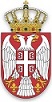 РЕПУБЛИКА СРБИЈАЈАВНИ ИЗВРШИТЕЉ МИЛАН ЖУГИЋИменован за подручје Вишег суда иПривредног суда у Сремској МитровициСремска Митровица, Трг Војвођанских бригада ббТел: 022/615-480 моб: 065/277-7155Број предмета ИИ 18/21Дана 27.03.2024. годинеЈавни извршитељ Милан Жугић у правној ствари извршног повериоца РАЗВОЈНА БАНКА ВОЈВОДИНЕ АКЦИОНАРСКО ДРУШТВО НОВИ САД - У СТЕЧАЈУ - У стечају, Нови Сад, ул. Стражиловска бр. 4, МБ 08212538, ПИБ 100236395, број рачуна 780-0000000000264-96 који се води код Narodna Banka Srbije - Beograd, чији су пуномоћници адв. Бранибор Јовичић, Нови Сад, Максима Горког 17а, адв. Звонимир Биорац, 21101 Нови Сад, Дунавска бр. 23, поштански фах број 10, против извршног дужника ХИДРОГРАЂЕВИНАР АКЦИОНАРСКО ДРУШТВО СРЕМСКА МИТРОВИЦА, Сремска Митровица, ул. Променада бр. 13, МБ 08039577, ПИБ 100789702, ради намирења новчаног потраживања, доноси следећи:ЗАКЉУЧАKI - ОГЛАШАВА СЕ ПРВА јавна продаја путем усменог јавног надметања непокретности извршног дужника и то пословног простора из више делова у згради 1, на катастарској парцели бр. 4747, уписаној у лист непокретности бр. 9036, ул. Променада бр.11-13, Сремска Митровица по цени која представља 60% процењене вредности што укупно износи 3.960.887,47 динара и то:	  - зграда бр. 1 – бр. посебног дела 3, пословни простор – телефонска централа и портирница, корисне површине 9м2, на којем извшни дужник има право својине са обимом удела од 1/4, у износу од 131.518,24 динара; зграда бр. 1 – бр. посебног дела 6, пословни простор –  корисне површине 14м2, на којем извшни дужник има право својине са обимом удела од 1/4, у износу од 204.560,47 динара;зграда бр. 1 – бр. посебног дела 11, пословни простор – корисне површине 11м2, на којем извшни дужник има право својине са обимом удела од 1/4, у износу од 80.360,53 динара;зграда бр. 1 – бр. посебног дела 12, пословни простор – телефонска централа и портирница, корисне површине 316м2, на којем извшни дужник има право својине са обимом удела од 4/16, у износу од 2.308.711,58 динара;зграда бр. 1 – бр. посебног дела 17, пословни простор – котларница, корисне површине 28м2, на којем извшни дужник има право својине са обимом удела од 257/1281 у износу од 164.169,10 динара;зграда бр. 1 – бр. посебног дела 18, пословни простор – гаража, корисне површине 110м2, на којем извшни дужник има право својине са обимом удела од 2/6, у износу од 1.071.567,55 динара.II – Закључком јавног извршитеља Милана Жугића посл. бр. И.И 18/21 од 13.12.2023. године, утврђена је тржишна вредност предметних непокретности извршног дужника и то пословног простора из више делова у згради 1, на катастарској парцели бр. 4747, уписаној у лист непокретности бр. 9036, ул. Променада бр.11-13, Сремска Митровица у укупном износу од 6.601.479,15 динара на дан процене 10.04.2023. године и то: 	  - зграда бр. 1 – бр. посебног дела 3, пословни простор – телефонска централа и портирница, корисне површине 9м2, на којем извшни дужник има право својине са обимом удела од 1/4, процењене вредности у износу од 219.197,07 динара на дан процене 10.04.2023. године; зграда бр. 1 – бр. посебног дела 6, пословни простор –  корисне површине 14м2, на којем извшни дужник има право својине са обимом удела од 1/4, процењене вредности у износу од 340.934,12 динара на дан процене 10.04.2023. године;зграда бр. 1 – бр. посебног дела 11, пословни простор – корисне површине 11м2, на којем извшни дужник има право својине са обимом удела од 1/4, процењене вредности у износу од 133.934,22 динара на дан процене 10.04.2023. године;зграда бр. 1 – бр. посебног дела 12, пословни простор – телефонска централа и портирница, корисне површине 316м2, на којем извшни дужник има право својине са обимом удела од 4/16, процењене вредности у износу од 3.847.852,64 динара на дан процене 10.04.2023. године;зграда бр. 1 – бр. посебног дела 17, пословни простор – котларница, корисне површине 28м2, на којем извшни дужник има право својине са обимом удела од 257/1281 процењене вредности у износу од 273.615,17 динара на дан процене 10.04.2023. године;зграда бр. 1 – бр. посебног дела 18, пословни простор – гаража, корисне површине 110м2, на којем извшни дужник има право својине са обимом удела од 2/6, процењене вредности у износу од 1.785.945,93 динара на дан процене 10.04.2023. године.III - На непокретности која је предмет продаје, не постоје права трећих лица која умањују њену вредност, односно не постоје стварне и личне службености или стварни терети које купац преузима после продаје непокретности.IV – Прво јавно надметање ће се одржати дана 25.04.2024. године, са почетком у 13:00 часова у канцеларији јавног извршитеља Милана Жугића, Трг Војвођанских бригада бб, спрат II, стан 8.V – Право учешћа у надметању имају лица која су претходно положила јемство у висини од 1/10 утврђене тржишне вредности конкретне непокретности, односно у висини од 1/10 утврђене вредности свих непокретности (660.147,91 динара) и о томе доставилa доказ јавном извршитељу на рочишту за јавну продају, најкасније док јавни извршитељ не објави да се приступа надметању,. Полагања јемства су ослобођени извршни поверилац и заложни поверилац, ако њихова потраживања достижу износ јемства и ако би се с обзиром на њихов ред првенства и утврђену вредност непокретности, тај износ могао намирити из куповне цене.VI – Јемство се полаже у готовом новцу уплатом на наменски рачун јавног извршитеља Милана Жугића бр. 160-496283-80 отворен код Интеза банке са напоменом „јемство за учествовање у јавном надметању“, са позивом на број предмета И.И 18/21.VII - Kупац не може бити, ни на основу јавног надметања, нити на основу непосредне погодбе, извршни дужник, судија, судски извршитељ, јавни извршитељ, заменик јавног извршитеља, као и лица која су учествовала у процени.VIII – Понудилац коме је додељена непокретност (купац) дужан је да уплати понуђени износ (цену) у року од 15 дана од дана јавне продаје на наменски рачун јавног извршитеља Милана Жугића бр. 160-496283-80 отворен код Интеза банке. Ако полагање цене изостане, јавни извршитељ ће прогласити продају том понуђачу без правног дејства и позвати следећег по реду понуђача да уплати понуђени износ.IX – Ако више лица учествује у јавном надметању, понудиоцима чија понуда није прихваћена вратиће се јемство одмах по закључењу јавног надметања, с тим да ће се јемство за другог и трећег понуђача задржати до уплате укупног износа цене од лица са бољом понудом од њихове. Уколико сва три понуђача са највишом понудом не положе продајну цену у року, јавни извршитељ ће продају огласити неважећом и одредити нову продају, а из положеног јемства ће се намирити трошкови нове продаје и надокнадити евентуална разлика између цене постигнуте на ранијој и новој продаји.X – Сви порези и трошкови преноса права власништва падају на терет купца.XI – Јавни извршитељ ће уз претходни договор, заинтересованим лицима омогућити разгледање непокретности сваког радног дана 12 - 16 часова, што је извршни дужник дужан омогућити. XII – Закључак о продаји објавиће се на огласној табли и интернет страници Основног суда у Сремској Митровици с тим да извршни поверилац може о свом трошку да објави закључак о продаји у средствима јавног информисања, односно да о закључку обавести лица која се баве посредовањем у продаји непокретности.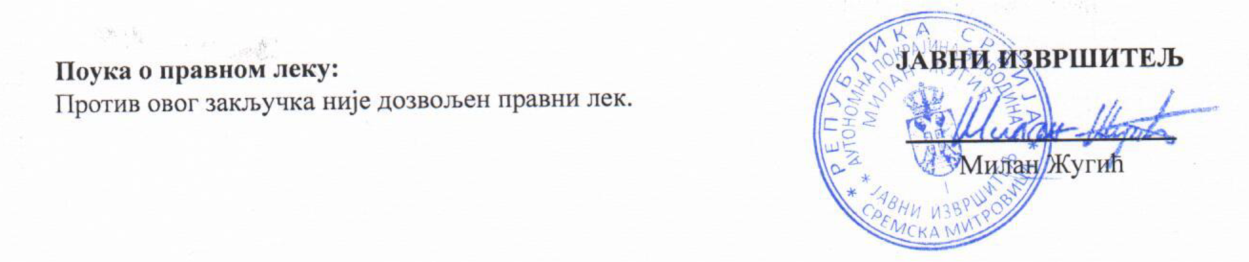 